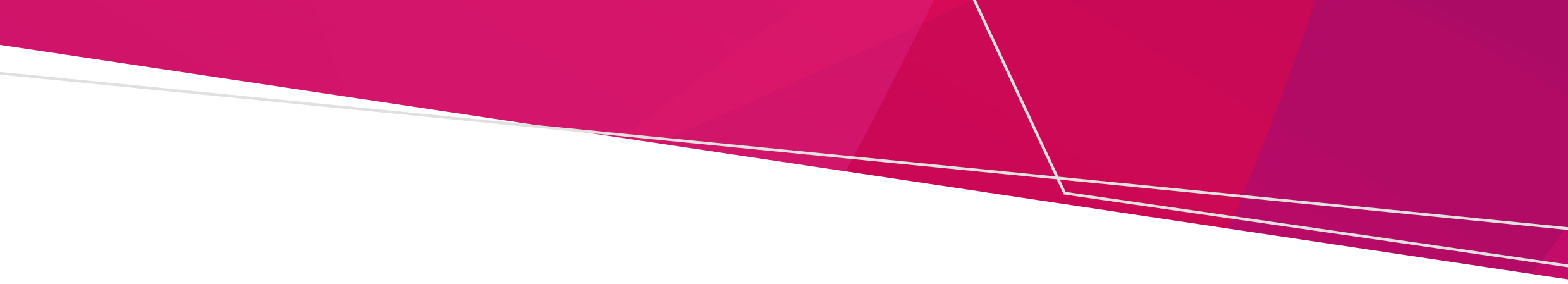 Process for applying to cremate remains of unknown identityCemeteries and Crematoria Regulations 2015To receive this document in another format, phone 1800 034 280, using the National Relay Service 13 36 77 if required, or email the Cemetery Sector Governance Support Unit <cemeteries@health.vic.gov.au>.Authorised and published by the Victorian Government, 1 Treasury Place, Melbourne.© State of Victoria, Australia, Department of Health, February 2022.ISBN 978-1-76096-111-4 (pdf/online/MS word)Available at health.vic <https://www.health.vic.gov.au/cemeteries-and-crematoria/cremation-of-remains-of-unknown-identity>